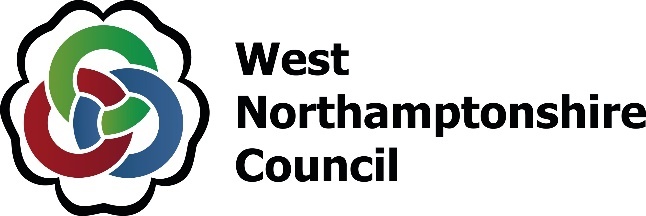 Northampton Town Centre BID discretionary parking schemeApplication formNAME:EMPLOYER:Standard Weekly hours (excl O/Time)Vehicle Registration 1:Vehicle registration 2:I would like my discount to start from I wish to apply for (Tick which applies)*Reduced Daily parking charges (20% reduction) Daily parking charges must be paid for at an exit barrier NOT at a pay station if you go to a pay station your discount will NOT be applied**Season ticket – Payment pro forma must be completedOne Month Season Ticket £95.04Two Month Season Ticket £190.08Three Month Season Ticket £285.12*Customers selecting the reduced tariff discount, the discount will be applied for 3 months from the selected start date. A reminder will not be issued, and a new application will need to be submitted prior to the period expiring **Customers selecting the season ticket, the discount will be applied for the period selected from the selected start date. A reminder will not be issued, and a new application will need to be submitted prior to the period expiring Supporting Evidence:When emailing in your application please ensure you also includeA copy of your latest payslipThe payment pro forma for season ticket applicationsI confirm that I have read and understood the terms and conditions and agree to them, I am returning my application form, pay slip and payment form (if applicable) and agree to West Northants Council processing my application and payment (if applicable)Signed:Date:All applications and supporting documentation must be emailed to damien.lord@westnorthants.gov.uk and peter.faulkner@westnorthants.gov.ukTerms and Conditions (subject to ongoing review)The scheme is open to all businesses that pay a BID LevyThe scheme is open to staff earning up to a maximum of £14.77 per hourA Levy payment should be fully up to dateFailure to pay or maintain Levy payments will result in the immediate withdrawal of the scheme to all users within the associated businessThe scheme allows a 20% discount against standard tariffs or 20% reduction to the cost of a monthly season ticketMembers of the scheme must park on the upper 2 floors in St Michaels car parkFailure to park on the upper 2 floors of St Michaels car park will result in an individual’s permit being cancelled with immediate effectYou may register up to 2 vehicles but only one can benefit from the discount at any timePayments for Season Tickets must be paid by card by completing the payment pro forma Applications can take up to 3 working days to process